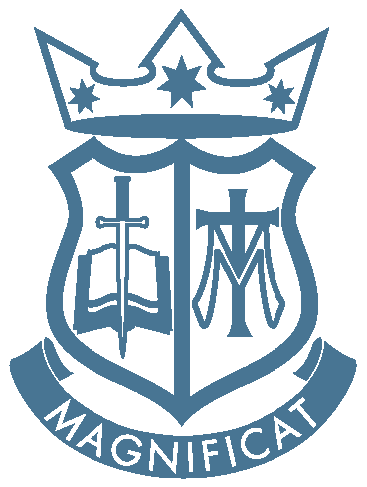 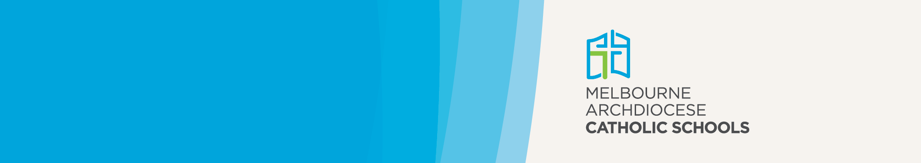 This template Medical Management Plan (and a Student Health Support Plan) should be developed and must be in place prior to a child commencing attendance at the school, noting that in some cases, with Principal approval there may be an interim Medical Management Plan and Student Health Support Plan if the school is awaiting relevant medical or other information at the time the child commences attendance, and it would not be reasonable to delay a child’s attendance in the circumstances. The Medical Management Plan and Student Health Support Plan must be kept together with relevant health records for the child.The Medical Management Plan must be authorized by the treating medical / health practitioner, reviewed and updated as required including at times when the school requires further advice. A Medical Management Plan must be completed for each student with an identified health care need (not including those with Anaphylaxis as this must be documented in an Individual Anaphylaxis Management Plan).The child’s registered medical / health practitioner must be consulted by parents/guardians in the development of the Medical Management Plan. The advice from the medical / health practitioner must be documented in the Medical Management Plan (signed and dated by the AHPRA registered practitioner).Where the medical management pertains to a specific condition e.g. epilepsy, a specialist advice service medical management template may be used e.g. Asthma Plan, Diabetes Australia (Victoria), Epilepsy Foundation of Victoria, continence care plan.All medical management plans should (as relevant to the circumstances) detail the following:details of the diagnosed health care need, allergy or relevant medical condition including the severity of the condition and general care requirementsany current medication prescribed for the childthe response required from the school in relation to the emergence of symptomsany medication required to be administered at school or in response to an acute episode or an emergencythe response required if the child does not respond to initial treatmentaccess to community health services or when to call an ambulance for assistance.Where required, the Medical Management Plan should be reviewed annually (for example, through a Program Support Group meeting) or when the parent notifies the school that the student’s health needs have changed. It should otherwise be reviewed as needed. For example, principals may instigate a review of the health care plan in response to a particular incident or concern.Student’s name:Student’s name:Student’s name:Student’s name:Photo:Photo:Student’s DOB:Student’s DOB:Student’s DOB:Student’s DOB:Known allergies:Known allergies:School Name:School Name:School Name:School Name:School Location:School Location:School E Number:School E Number:School E Number:School E Number:Phone:Phone:Year level:	Class Cohort:Year level:	Class Cohort:Year level:	Class Cohort:Year level:	Class Cohort:Date of this plan:Date for review: Date of this plan:Date for review: Is an interpreter required?Has cultural safety and/or cultural support been considered and offered if relevant?Is an interpreter required?Has cultural safety and/or cultural support been considered and offered if relevant?Is an interpreter required?Has cultural safety and/or cultural support been considered and offered if relevant?Is an interpreter required?Has cultural safety and/or cultural support been considered and offered if relevant?Is an interpreter required?Has cultural safety and/or cultural support been considered and offered if relevant?Is an interpreter required?Has cultural safety and/or cultural support been considered and offered if relevant?Parent/carer contact information (1)Parent/carer contact information (1)Parent/carer contact information  (2)Parent/carer contact information  (2)Parent/carer contact information  (2)Other emergency contacts (if parent/carer not available)Name:Name:Name:Name:Name:Name:Relationship:Relationship:Relationship:Relationship:Relationship:Relationship:Home phone:Home phone:Home phone:Home phone:Home phone:Home phone:Work phone:Work phone:Work phone:Work phone:Work phone:Work phone:Mobile:Mobile:Mobile:Mobile:Mobile:Mobile:Address:Address:Address:Address:Address:Address:Copies of this Medical Management Plan are provided to (e.g. family, school, CECV provider e.g. SCOPE)Student’s FamilyOther: 	Other: 	Copies of this Medical Management Plan are provided to (e.g. family, school, CECV provider e.g. SCOPE)Student’s FamilyOther: 	Other: 	Copies of this Medical Management Plan are provided to (e.g. family, school, CECV provider e.g. SCOPE)Student’s FamilyOther: 	Other: 	Copies of this Medical Management Plan are provided to (e.g. family, school, CECV provider e.g. SCOPE)Student’s FamilyOther: 	Other: 	Copies of this Medical Management Plan are provided to (e.g. family, school, CECV provider e.g. SCOPE)Student’s FamilyOther: 	Other: 	Copies of this Medical Management Plan are provided to (e.g. family, school, CECV provider e.g. SCOPE)Student’s FamilyOther: 	Other: 	Implications for education and care (indicate all applicable)Implications for education and care (indicate all applicable)Implications for education and care (indicate all applicable)Implications for education and care (indicate all applicable)Implications for education and care (indicate all applicable)Implications for education and care (indicate all applicable)Impact for attendance onsite at schoolImpact for attendance onsite at schoolImpact for attendance onsite at schoolImpact for attendance onsite at schoolImpact for attendance onsite at schoolImpact on capacity to maintain attention or participate in routine educational activitiesImpact on capacity to maintain attention or participate in routine educational activitiesImpact on capacity to maintain attention or participate in routine educational activitiesImpact on capacity to maintain attention or participate in routine educational activitiesImpact on capacity to maintain attention or participate in routine educational activitiesLimitations on mobility or physical activity, requires mobility supportLimitations on mobility or physical activity, requires mobility supportLimitations on mobility or physical activity, requires mobility supportLimitations on mobility or physical activity, requires mobility supportLimitations on mobility or physical activity, requires mobility supportPersonalised Care and Support needs (toileting, feeding etc)Personalised Care and Support needs (toileting, feeding etc)Personalised Care and Support needs (toileting, feeding etc)Personalised Care and Support needs (toileting, feeding etc)Personalised Care and Support needs (toileting, feeding etc)Requires a Behaviour Support Plan or additional supervision, flight risk, scalability assessmentRequires a Behaviour Support Plan or additional supervision, flight risk, scalability assessmentRequires a Behaviour Support Plan or additional supervision, flight risk, scalability assessmentRequires a Behaviour Support Plan or additional supervision, flight risk, scalability assessmentRequires a Behaviour Support Plan or additional supervision, flight risk, scalability assessmentRequires communication support or Augmentative and/or Alternative CommunicationRequires communication support or Augmentative and/or Alternative CommunicationRequires communication support or Augmentative and/or Alternative CommunicationRequires communication support or Augmentative and/or Alternative CommunicationRequires communication support or Augmentative and/or Alternative CommunicationRequires complex care (catherisation, STOMA care, tracheostomy care etc)Requires complex care (catherisation, STOMA care, tracheostomy care etc)Requires complex care (catherisation, STOMA care, tracheostomy care etc)Requires complex care (catherisation, STOMA care, tracheostomy care etc)Requires complex care (catherisation, STOMA care, tracheostomy care etc)Consideration for camps, excursions, incursions or other activitiesConsideration for camps, excursions, incursions or other activitiesConsideration for camps, excursions, incursions or other activitiesConsideration for camps, excursions, incursions or other activitiesConsideration for camps, excursions, incursions or other activitiesConsideration for transportationConsideration for transportationConsideration for transportationConsideration for transportationConsideration for transportationOther please specify (e.g. work experience/education placement)Other please specify (e.g. work experience/education placement)Other please specify (e.g. work experience/education placement)Other please specify (e.g. work experience/education placement)Other please specify (e.g. work experience/education placement)Please list each diagnosed condition/s and/or health care need identified by the student's medical/health practitioner and required response or adjustment? (Relevant signs and symptoms of the condition, the severity of the condition, observable behaviours associated with the diagnosis, personalised care and support requirements, activity limitations related to the condition and critical observations/thresholds which indicate need for immediate action, administration of medication or urgent medical attention/ambulance)Please list each diagnosed condition/s and/or health care need identified by the student's medical/health practitioner and required response or adjustment? (Relevant signs and symptoms of the condition, the severity of the condition, observable behaviours associated with the diagnosis, personalised care and support requirements, activity limitations related to the condition and critical observations/thresholds which indicate need for immediate action, administration of medication or urgent medical attention/ambulance)Please list each diagnosed condition/s and/or health care need identified by the student's medical/health practitioner and required response or adjustment? (Relevant signs and symptoms of the condition, the severity of the condition, observable behaviours associated with the diagnosis, personalised care and support requirements, activity limitations related to the condition and critical observations/thresholds which indicate need for immediate action, administration of medication or urgent medical attention/ambulance)Please list each diagnosed condition/s and/or health care need identified by the student's medical/health practitioner and required response or adjustment? (Relevant signs and symptoms of the condition, the severity of the condition, observable behaviours associated with the diagnosis, personalised care and support requirements, activity limitations related to the condition and critical observations/thresholds which indicate need for immediate action, administration of medication or urgent medical attention/ambulance)Please list each diagnosed condition/s and/or health care need identified by the student's medical/health practitioner and required response or adjustment? (Relevant signs and symptoms of the condition, the severity of the condition, observable behaviours associated with the diagnosis, personalised care and support requirements, activity limitations related to the condition and critical observations/thresholds which indicate need for immediate action, administration of medication or urgent medical attention/ambulance)Please list each diagnosed condition/s and/or health care need identified by the student's medical/health practitioner and required response or adjustment? (Relevant signs and symptoms of the condition, the severity of the condition, observable behaviours associated with the diagnosis, personalised care and support requirements, activity limitations related to the condition and critical observations/thresholds which indicate need for immediate action, administration of medication or urgent medical attention/ambulance)Diagnosed conditionDiagnosed conditionDiagnosed conditionDetails of relevant implications and management responseDetails of relevant implications and management responseDetails of relevant implications and management responseList any current medication(s) prescribed for the child. Please note that in relation to any administration of medication required at school a Medication Authority Form must also be completed and updated   as required.List any current medication(s) prescribed for the child. Please note that in relation to any administration of medication required at school a Medication Authority Form must also be completed and updated   as required.List any current medication(s) prescribed for the child. Please note that in relation to any administration of medication required at school a Medication Authority Form must also be completed and updated   as required.List any current medication(s) prescribed for the child. Please note that in relation to any administration of medication required at school a Medication Authority Form must also be completed and updated   as required.List any current medication(s) prescribed for the child. Please note that in relation to any administration of medication required at school a Medication Authority Form must also be completed and updated   as required.List any current medication(s) prescribed for the child. Please note that in relation to any administration of medication required at school a Medication Authority Form must also be completed and updated   as required.Name of medicationName of medicationName of medicationMedication information/effect/administration advice (nightly, daily etc)Medication information/effect/administration advice (nightly, daily etc)Medication information/effect/administration advice (nightly, daily etc)List:any medication required to be administered at schoolany medication to be administered for an acute episode or in an emergencythe response required if the child does not respond to initial treatmentwhen to call an ambulance for assistanceList:any medication required to be administered at schoolany medication to be administered for an acute episode or in an emergencythe response required if the child does not respond to initial treatmentwhen to call an ambulance for assistanceList:any medication required to be administered at schoolany medication to be administered for an acute episode or in an emergencythe response required if the child does not respond to initial treatmentwhen to call an ambulance for assistanceList:any medication required to be administered at schoolany medication to be administered for an acute episode or in an emergencythe response required if the child does not respond to initial treatmentwhen to call an ambulance for assistanceList:any medication required to be administered at schoolany medication to be administered for an acute episode or in an emergencythe response required if the child does not respond to initial treatmentwhen to call an ambulance for assistanceList:any medication required to be administered at schoolany medication to be administered for an acute episode or in an emergencythe response required if the child does not respond to initial treatmentwhen to call an ambulance for assistanceMedicationMedicationMedicationInstructions for administration for an acute episode in response to specific symptomsInstructions for administration for an acute episode in response to specific symptomsInstructions for administration for an acute episode in response to specific symptomsMedicationMedicationMedicationInstructions for Emergency AdministrationInstructions for Emergency AdministrationInstructions for Emergency AdministrationPlease provide any further relevant information to assist the school in supporting the needs of the student at schoolPlease provide any further relevant information to assist the school in supporting the needs of the student at schoolPlease provide any further relevant information to assist the school in supporting the needs of the student at schoolPlease provide any further relevant information to assist the school in supporting the needs of the student at schoolPlease provide any further relevant information to assist the school in supporting the needs of the student at schoolPlease provide any further relevant information to assist the school in supporting the needs of the student at schoolThis Medical Management Plan has been developed with my knowledge and inputName of treating health practitioner/ Hospital URL :  	AHPRA Registration number:  	Medical /Health practitioner contact details: 	Signature:		Date:  	Name of parent/carer or adult/mature minor** student:	Signature:		Date:  	**Please note: Mature minor is a student who is capable of making their own decisions on a range of issues, before they reach eighteen years of age.Name of principal (or nominee):	Signature:		Date:  	Privacy StatementThe school collects personal information so as the school can plan and support the health care needs of the student. Without the provision of this information the quality of the health support provided may be affected. The information may be disclosed to relevant school staff and appropriate medical personnel, including those engaged in providing health support as well as emergency personnel, where appropriate, or where authorised or required by another law. You are able to request access to the personal information that we hold about you/your child and to request that it be corrected. Please contact the school.